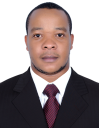 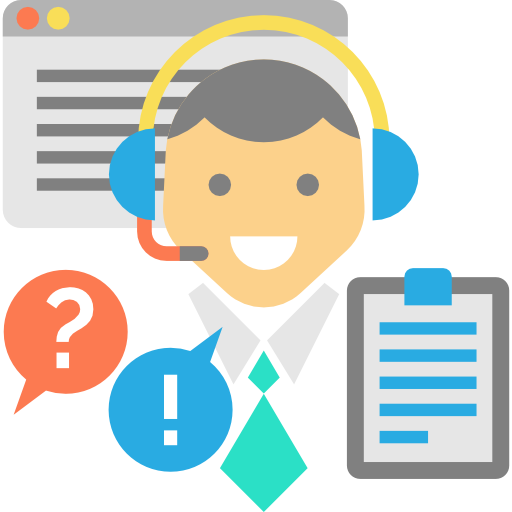 Tushabe E-mail:- tushabe.381109@2freemail.com Dubai, UAE. 				. A committed and self-motivated person with excellent communication skills. Seeking a long term career position a prop-Essie organization where my personal capacity would enable me to make a significant contribution to the progress of the organizationDate of Birth		:  12/06/1990Nationality			:   UgandanSex			         :   Male Religion                      :   MuslimMarital Status	         :   SingleVisa Status		         :   Employment  Languages Known	:   EnglishBachelors degree of information systems02 years experience at AIG UGANDAPosition: Administrative assistantRoles;Welcoming visitors by greeting them in person or by phone answering or referring inquiriesCoordinate with and report to senior management in the company.Scheduling meetings and appointments.Contributing to team effort and accomplishing results as needed.Contributing and discussing on decision making in the companyHandling customer complaints 02 years experience at Fluor  LOGCAP (AFGHANISTAN)Position: Receptionist/customer serviceRoles:Welcoming visitors by greeting them in person or by phoneHandling inquiries and referring customers to the handling departmentCoordinate wit and report to senior management in the company.Scheduling meetings and appointments Timing and scheduling employees daily attendance02 years experience at Break media UAE(Dubai- production city)Position: Administrative receptionist Roles:Welcoming visitors by greeting them in person or by phone Scheduling meeting and appointments  Contributing to team effort and accomplishing results as needed..Timing and handling employees attendance. 01 years experience at Right bite catering servicesPosition: Receptionist/customer serviceRoles:Checking inventory.Handling purchases and returns.Keeping records and maintaining the image of the company.Attending to vendors and customers to make sure their needs are satisfied.Managing cash and payment systems in accordance with company procedures and policies.Handling customer complaints Able to communicate with members of the public and work colleagues.Able to work well under pressure and in a busy environment.Good management and organizing skills.Effective business communication skills.Good Communication And Leadership SkillsSincere and Hard Working Ability to handle extreme situationQuick learner.  Reading books, making friends, listening music, watching movies, learning new skills.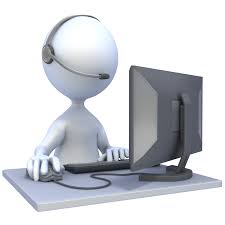 